สำเนาคู่ฉบับ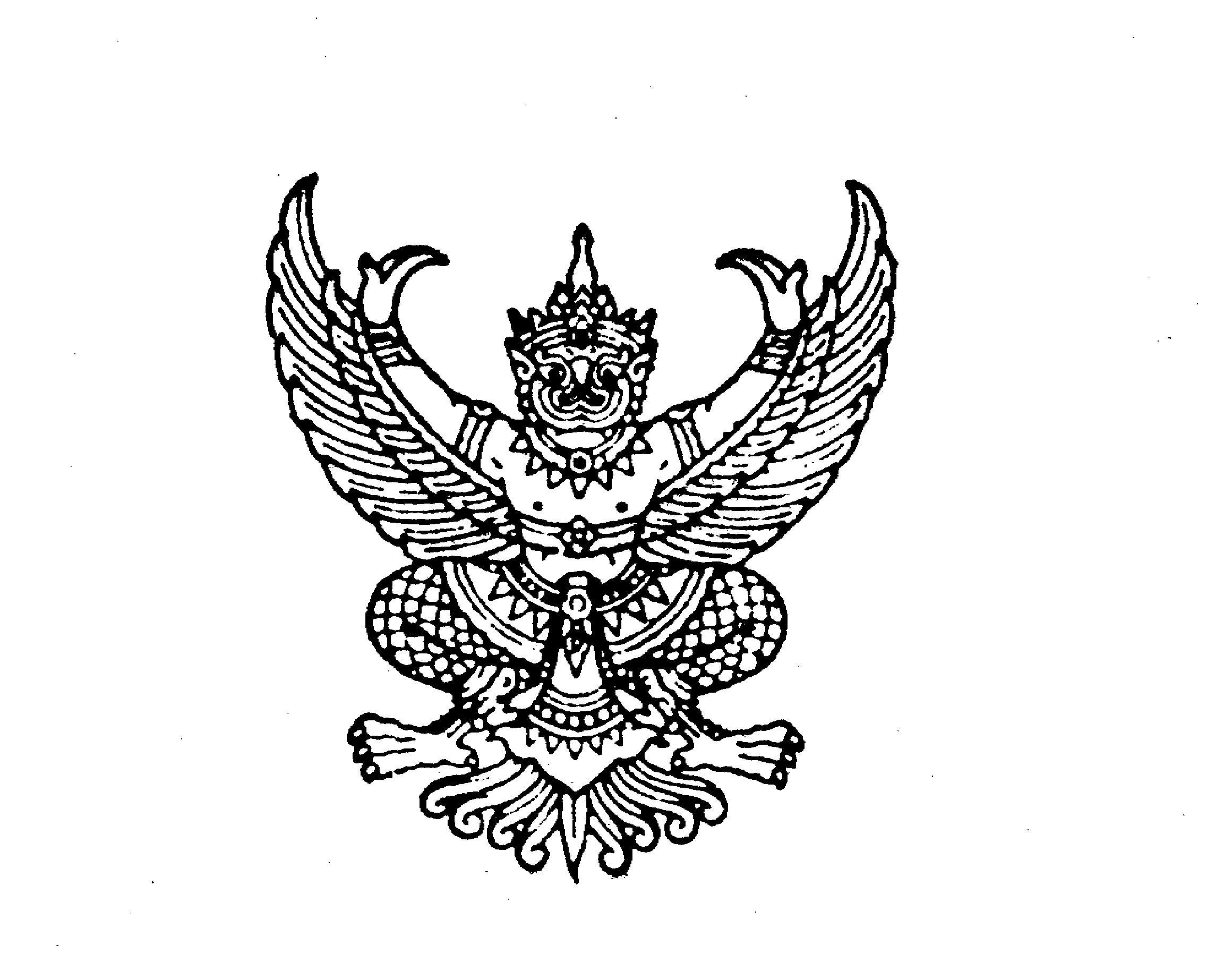 ที่ มท ๐๘๑๖.๕/ว	กรมส่งเสริมการปกครองท้องถิ่น		ถนนนครราชสีมา เขตดุสิต กทม. ๑๐๓๐๐	กรกฎาคม  ๒๕๖6เรื่อง	การจัดกิจกรรมเฉลิมพระเกียรติ ถวายพระพรชัย และถวายพระราชกุศลแด่พระบาทสมเด็จ
พระปรเมนทรรามาธิบดีศรีสินทรมหาวชิราลงกรณ พระวชิรเกล้าเจ้าอยู่หัว เนื่องในโอกาสมหามงคล
วันเฉลิมพระชนมพรรษา ๒8 กรกฎาคม ๒๕๖๖เรียน  ผู้ว่าราชการจังหวัด ทุกจังหวัดอ้างถึง	หนังสือกรมส่งเสริมการปกครองท้องถิ่น ด่วนที่สุด ที่ มท 0816.5/ว 2211 ลงวันที่ 30 พฤษภาคม 2566สิ่งที่ส่งมาด้วย	1. สำเนาหนังสือสำนักงานโครงการวัด ประชา รัฐ สร้างสุข 			ที่ อวสส.ว.03/2566 ลงวันที่ 12 กรกฎาคม 2566	จำนวน 1 ฉบับ	2. แบบรายงานผล และข้อมูลที่เกี่ยวข้อง	จำนวน 1 ชุดตามหนังสือที่อ้างถึง กรมส่งเสริมการปกครองท้องถิ่นได้ขอความร่วมมือสำนักงานส่งเสริม
การปกครองท้องถิ่นจังหวัด แจ้งกำหนดการพิธีเจริญพระพุทธมนต์ ผ่านสื่ออิเล็กทรอนิกส์ออนไลน์ และกิจกรรมรวมพลังสร้างสัปปายะสู่วัด สถานศึกษา และชุมชนด้วยวิถี 5ส ประจำปี พ.ศ. 2566 ของคณะอนุกรรมการขับเคลื่อนโครงการวัด ประชา รัฐ สร้างสุข ส่วนกลาง ไปยังองค์กรปกครองส่วนท้องถิ่น วัด ศาสนสถาน สถานศึกษา และภาคีความร่วมมือทุกภาคส่วนในพื้นที่ได้มีส่วนร่วมในการทำกิจกรรม รวมทั้งสิ้นจำนวน 4 กิจกรรม นั้นกรมส่งเสริมการปกครองท้องถิ่นได้รับแจ้งจากประธานอนุกรรมการขับเคลื่อนโครงการวัด ประชา รัฐ สร้างสุข ส่วนกลาง ฝ่ายสาธารณูปการ ของมหาเถรสมาคม ขอความร่วมมือประชาสัมพันธ์การจัดกิจกรรมเฉลิมพระเกียรติ ถวายพระพรชัย และถวายพระราชกุศลแด่พระบาทสมเด็จพระปรเมนทรรามาธิบดีศรีสินทร
มหาวชิราลงกรณ พระวชิรเกล้าเจ้าอยู่หัว เนื่องในโอกาสมหามงคลวันเฉลิมพระชนมพรรษา ๒8 กรกฎาคม ๒๕๖๖ ในการนี้ จึงขอความร่วมมือจังหวัดดำเนินการ ดังนี้1. เชิญชวนองค์กรปกครองส่วนท้องถิ่น วัด ศาสนสถาน สถานศึกษา และภาคีความร่วมมือ
ทุกภาคส่วนภายใต้โครงการวัด ประชา รัฐ สร้างสุข ประสานความร่วมมือในการจัดกิจกรรมเฉลิมพระเกียรติ 
ถวายพระพรชัย และถวายพระราชกุศลแด่พระบาทสมเด็จพระปรเมนทรรามาธิบดีศรีสินทรมหาวชิราลงกรณ พระวชิรเกล้าเจ้าอยู่หัว เนื่องในโอกาสมหามงคลวันเฉลิมพระชนมพรรษา ๒8 กรกฎาคม ๒๕๖๖ โดยการรวมพลังสร้างสัปปายะสู่วัดด้วยวิถี 5ส (Big Cleaning Day) ในวันที่ ๒๗ กรกฎาคม ๒๕๖๖ เวลา ๐๙.๐๐ น. 
ณ วัด ศาสนสถาน หรือหากดำเนินการพัฒนาวัดได้มาตรฐานตามโครงการแล้ว สามารถเปลี่ยนไปดำเนินการได้ที่ สถานศึกษา ชุมชน/หมู่บ้าน และเข้าร่วมพิธีเจริญพระพุทธมนต์ และปฏิบัติธรรมเจริญสมาธิภาวนา ผ่านสื่ออิเล็กทรอนิกส์ออนไลน์ (Zoom Meeting) เวลา ๑4.๓๐ น. ณ วัด องค์กรปกครองส่วนท้องถิ่น สถานศึกษา หรือสถานที่อื่นที่เหมาะสม สำหรับการแต่งกาย : ชุดสุภาพ เสื้อสีเหลือง2. มอบหมายท้องถิ่นจังหวัดและบุคลากรในสังกัดเข้าร่วมกิจกรรมเฉลิมพระเกียรติ ถวายพระพรชัย และถวายพระราชกุศลแด่พระบาทสมเด็จพระปรเมนทรรามาธิบดีศรีสินทรมหาวชิราลงกรณ พระวชิรเกล้าเจ้าอยู่หัว เนื่องในโอกาสมหามงคลวันเฉลิมพระชนมพรรษา ๒8 กรกฎาคม ๒๕๖๖ โดยการรวมพลังสร้างสัปปายะสู่วัดด้วยวิถี 5ส (Big Cleaning Day) ในวันที่ ๒๗ กรกฎาคม ๒๕๖๖ เวลา ๐๙.๐๐ น. ณ วัด ศาสนสถานที่จับคู่
.	/ร่วมกับ ...ร่วมกับองค์กรปกครองส่วนท้องถิ่นภายใต้โครงการวัด ประชา รัฐ สร้างสุข ตามที่เห็นสมควร และเข้าร่วมพิธีเจริญพระพุทธมนต์ และปฏิบัติธรรมเจริญสมาธิภาวนา ผ่านสื่ออิเล็กทรอนิกส์ออนไลน์ (Zoom Meeting) เวลา ๑4.๓๐ น. ณ วัด สำนักงานส่งเสริมการปกครองท้องถิ่นจังหวัด หรือสถานที่อื่นที่เหมาะสม สำหรับ
การแต่งกาย : ชุดสุภาพ เสื้อสีเหลืองทั้งนี้ ขอความร่วมมือร่วมถ่ายทอดสดภาพบรรยากาศการจัดกิจกรรมเพื่อประมวลผลแพร่ภาพผ่านสื่ออิเล็กทรอนิกส์ออนไลน์ (Zoom Meeting) ทั้งภาคเช้าและภาคบ่ายโดยพร้อมเพรียงกันทั่วประเทศ โดยมีศูนย์กลางการถ่ายทอดสดผ่านสื่ออิเล็กทรอนิกส์ออนไลน์ (Zoom Meeting) จากวัดเขียนเขต พระอารามหลวง อำเภอธัญบุรี จังหวัดปทุมธานี และรายงานผลการเข้าร่วมกิจกรรมตามสิ่งที่ส่งมาด้วย 2 ให้กรมส่งเสริมการปกครองท้องถิ่นทราบ ภายในวันที่ 31 กรกฎาคม 2566 รายละเอียดปรากฏตามสิ่งที่ส่งมาด้วย โดยสามารถดาวน์โหลดได้ที่ https://shorturl.asia/I54A9
หรือสแกน QR Code ท้ายหนังสือนี้ จึงเรียนมาเพื่อโปรดพิจารณาขอแสดงความนับถือ	อธิบดีกรมส่งเสริมการปกครองท้องถิ่นกองส่งเสริมและพัฒนาการจัดการศึกษาท้องถิ่นกลุ่มงานส่งเสริมการศึกษานอกระบบ ศิลปะ วัฒนธรรม และภูมิปัญญาท้องถิ่นโทร. 0 2241 9000 ต่อ 5337ไปรษณีย์อิเล็กทรอนิกส์ saraban@dla.go.thผู้ประสานงาน ว่าที่ร้อยตรี ไอยศูรย์  บุญมงคลโชค โทร. 08 9925 2876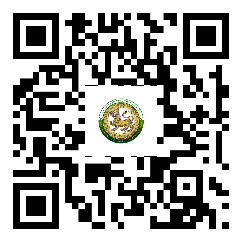 